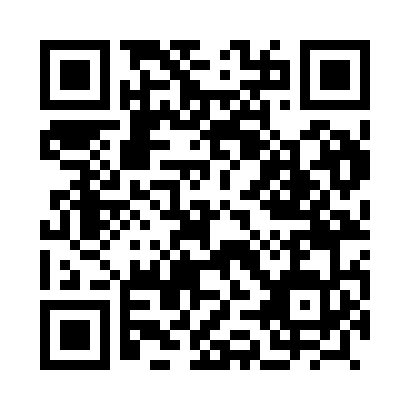 Prayer times for Tzofit, PalestineWed 1 May 2024 - Fri 31 May 2024High Latitude Method: NonePrayer Calculation Method: Muslim World LeagueAsar Calculation Method: ShafiPrayer times provided by https://www.salahtimes.comDateDayFajrSunriseDhuhrAsrMaghribIsha1Wed4:245:5412:374:177:218:462Thu4:235:5312:374:177:228:473Fri4:225:5212:374:177:238:484Sat4:215:5112:374:177:238:495Sun4:195:5012:374:177:248:506Mon4:185:4912:374:177:258:517Tue4:175:4912:374:177:268:528Wed4:165:4812:374:177:268:539Thu4:155:4712:374:187:278:5410Fri4:145:4612:374:187:288:5511Sat4:135:4512:374:187:288:5612Sun4:125:4512:374:187:298:5713Mon4:115:4412:374:187:308:5714Tue4:105:4312:374:187:318:5815Wed4:095:4212:374:187:318:5916Thu4:085:4212:374:187:329:0017Fri4:075:4112:374:187:339:0118Sat4:065:4112:374:187:339:0219Sun4:055:4012:374:187:349:0320Mon4:045:3912:374:187:359:0421Tue4:035:3912:374:187:359:0522Wed4:025:3812:374:187:369:0623Thu4:025:3812:374:187:379:0724Fri4:015:3712:374:187:379:0825Sat4:005:3712:374:187:389:0926Sun4:005:3712:374:197:399:1027Mon3:595:3612:384:197:399:1028Tue3:585:3612:384:197:409:1129Wed3:585:3512:384:197:409:1230Thu3:575:3512:384:197:419:1331Fri3:575:3512:384:197:429:14